Dragi moj 8.A, B i D! Zadatak je sljedeći: u prilogu se nalazi radni listić koji trebate riješiti. Ovaj prvi radni listić neće biti u pisanoj provjeri. U srijedu 8.4.2020.  u 12:00 h molim Vas da se SVI priključite na  https://zoom.us/j/8940047757. Imajte na umu da će razgovoru prisustvovati sva tri razreda koja imaju prema rasporedu imaju kemiju srijedom.Kliknite na poveznicu i povezati ćemo se u grupu. Molim Vas da se prije 12:00 h NE pokušavate ulogirati u zoom. Imati ćemo vremena da se svi priključe da se upoznamo s ovim načinom rada kako biste vidjeli kako će izgledati pisana provjera iz kemije. Prilika je da se ovaj tjedan naučimo koristiti ovom aplikacijom tako da nema izgovora da ne možete prisustvovati. Osim ako imate velike tehničke poteškoće.Tamo ćemo proći ovaj radni listić. Ja sam napravila test koji sadrži ista pitanja kao što su radnom listiću koji se nalazi na kraju ovog word dokumenta. Na pitanja smo odgovorili na satu ali svejedno Vam ga šaljem da znate o čemu se radi. Vaš zadatak će biti da pomoću radnog listića odgovorite na pitanja u testu. Ja ću test ograničiti i vidjeti ćete kako to funkcionira. Ovo će biti probni test, neće se ocjenjivati ali ću zabilježiti Vašu prisutnost u Zoom-u i rješavanju testa. Sve upute ćete dobiti kada se povežemo u grupu. Poslati ću taj dan ujutro tu poveznicu svima u grupu na Yammeru da imate direktan link.U ednevnik ću zabilježiti Vašu prisutnost u Zoom-u. Lijepi pozdrav i vidimo se na Zoom-u! PONAVLJANJE I UTVRĐIVANJE GRADIVA1. Metil-acetat je:alkoholugljikovodikesterkarboksilna kiselina.2. Alkoholna pića dobivaju se:fermentacijomsublimacijomesterifikacijomsedimentacijom.3. Maslačna kiselina nastaje oksidacijom:propanolaetanolametanolabutanola.4. Karboksilna kiselina molekulske formule C2H4O2 je:metanska kiselinaetanska kiselinapropanska kiselinastearinska kiselina.5. Molekulska formula metanola je:C2H6OC2H5OCH3OCH4O.6. Gorenjem metanola uz nedovoljno kisika nastaju:ugljikov monoksid i vodaugljikov dioksid i ugljikov monoksidugljikov dioksid i vodikugljikov dioksid i voda.7. Neutralizacijom octene kiseline natrijevom lužinom nastaju:formijatikloridiacetatimetanoati.8. Kako se naziva funkcijska skupina alkohola?hidroksidna skupinakarboksilna skupinahidroksilna skupinakarbonatna skupina9. Popuni tablicu odgovarajućim imenima i formulama spojeva.10. Napiši kemijsku jednadžbu reakcije gorenja etanola uz dovoljan pristup zraka. Reaktantima i produktima navedi agregacijska stanja. _________________________________________________________________11. Imenima organskih spojeva pridruži broj naveden ispred odgovarajuće formule.	a) etanska kiselina 	__________		1. C3H7OH	b) propan-1-ol		__________		2. HCOOCH2CH3	c) natrijev formijat 	__________		3. CH3COOH	d) eten		          __________		4. HCOONa	e) etil-metanoat	          __________		5. H2C=C2H12. Napiši strukturnu formulu i ime karboksilne kiseline čija je molekulska formula C4H8O2.13. S propanskom kiselinom izveden je pokus predočen crtežom.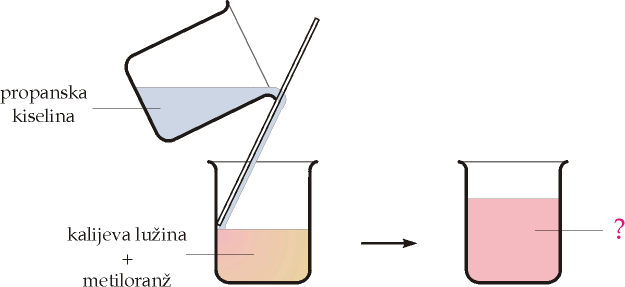 Kakvu ulogu ima metiloranž u tom pokusu? ________________________________Jednadžbom napiši kemijsku reakciju izvedenu pokusom._____________________________________________________________________Kako se naziva ta vrsta kemijske reakcije? __________________________________14.Reakcija karboksilne kiseline s alkoholom prikazana je općim formulama reaktanata i produkata.Kako se zove reakcija karboksilnih kiselina s alkoholima? __________________________________Napiši kemijsku jednadžbu nastanka etil-acetata koristeći prethodno navedeni opći prikaz reakcije karboksilne kiseline i alkohola._____________________________________________________________________Etil-acetat hidrolizom daje karboksilnu kiselinu i alkohol od kojih je nastao. Kemijskom jednadžbom prikaži ionizaciju te karboksilne kiseline u vodi._____________________________________________________________________Soli te kiseline nazivaju se _____________________ ili _____________________.Radni listić koji smo riješili u školi prije online nastave. Pripremite ga za srijedu, ne trebate ga rješavati, osim ako niste u školi ili Vas nije bilo. Nabroji alotropske modifikacije ugljika. Zašto je ugljik biogeni element? Napiši jednadžbu potpunog i nepotpunog izgaranja ugljika. Koja kiselina daje kiselkast okus pjenušavim pićima? Koji su najvažniji prirodni procesi koji omogućuju kruženje ugljika u prirodi?Što su fosilna goriva?Nabroji fosilna goriva.Što je karbonizacija ili pougljenjivanje?Nabroji vrste prirodnog i umjetnog ugljena.Koji je glavni sastojak zemnog plina i u kojoj smjesi je eksplozivan?Što je nafta te kako nastaje?Zaokruži frakcije nafte:    a) parafin             b) koks              c) petroleter              d) lignit                e) benzen                Frakcijska destilacija je:odjeljivanje tekućih sastojaka iz smjese na temelju njihova talištaodjeljivanje plinovitih sastojaka iz smjese na temelju njihova talištaodjeljivanje tekućih sastojaka iz smjese na temelju njihova vrelištaodjeljivanje plinovitih sastojaka iz smjese na temelju njihova vrelištaZašto organsku kemiju nazivamo kemijom ugljikovih spojeva?Wöhler je uspio iz _____________________ spoja sintetizirati ___________________ spoj ureu. Prokaži kemijskom formulom izgaranje etina uz dovoljni pristup zraka.Valencija i prostorni raspored ugljikova atoma u organskim spojevima je:          a) 4, oktaedar                 b) 2, tetraedar                c) 3, tetraedar                       d) 4, tetraedarPrikaži strukturnom i sažetom strukturnom formulom molekulu heksan.Strukturni izomeri imaju istu __________________ formulu, a različitu _________________ formulu.Nabroji 5 svojstva alkana.Alkani su ______________________ ugljikovodici, alkeni su ____________________ ugljikovodici, a areni su ____________________ ugljikovodici. Reakcija adicija karakteristična je za:    a) alkane i alkene             b) alkene i alkine           c) alkane i alkine              d) alkane, alkene i alkineNapiši strukturnim formulama strukturne izomere butina. Napiši opće formule alkana, alkena i alkina.Što su cikloalkani?Napiši strukturnu i molekulsku formulu ciklopentan. Nabroji 5 svojstava etina.Reakcija supstitucije karakteristična je za:    a) alkane i alkene             b) alkene i alkine           c) alkane i alkine              d) alkane i areneBenzen pripada ______________________________ ugljikovodicima. Njegova molekulska formula je __________________________.Napiši molekulske formule propana, heksena i butina.Ime spojaStrukturna formulaSažeta strukturna formulaMolekulska formulaEtanska  kiselinaCH3CH2CH2OH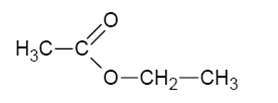 Strukturna formulaIme kiseline